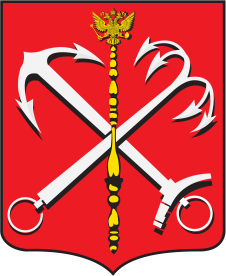 ПРАВИТЕЛЬСТВО САНКТ-ПЕТЕРБУРГАКомитет по вопросам законности, правопорядка и безопасностиСектор по обеспечению деятельности 
антинаркотической комиссии в Санкт-ПетербургеМеждународная Ассоциация по борьбе с наркоманией и наркобизнесом«МЕЖВЕДОМСТВЕННОЕ ВЗАИМОДЕЙСТВИЕ ПО ПРОБЛЕМАМ ПРОФИЛАКТИКИ НАРКОМАНИИ. О ХОДЕ ПРОВЕДЕНИЯ В САНКТ-ПЕТЕРБУРГЕ ЕЖЕГОДНОГО МЕСЯЧНИКА АНТИНАРКОТИЧЕСКИХ МЕРОПРИЯТИЙ,ПОСВЯЩЕННОГО МЕЖДУНАРОДНОМУ ДНЮ БОРЬБЫ С НАРКОМАНИЕЙ И НЕЗАКОННЫМ ОБОРОТОМ НАРКОТИКОВ»Материалы городского семинара для специалистов,
 обеспечивающих деятельность антинаркотических комиссий 
в районах Санкт-Петербурга, специалистов исполнительных органов государственной власти работающих в сфере профилактики наркомании24 мая 2019 года Санкт-Петербург 
2019 год «Межведомственное взаимодействие по проблемам профилактики наркомании. О ходе проведения в Санкт-Петербурге ежегодного Месячника антинаркотических мероприятий, посвященного Международному дню борьбы с наркоманией и незаконным оборотом наркотиков»: материалы городского семинара. Санкт-Петербург, 24 мая 2019 г./Сост.: СПб.: РОО «Международная Ассоциация по борьбе с наркоманией и наркобизнесом», 2019, 32 с. В настоящий сборник включены материалы городского семинара для специалистов, обеспечивающих деятельность антинаркотических комиссий в районах Санкт-Петербурга, специалистов исполнительных органов государственной власти работающих в сфере профилактики наркомании «Межведомственное взаимодействие по проблемам профилактики наркомании. О ходе проведения в Санкт-Петербурге ежегодного Месячника антинаркотических мероприятий, посвященного Международному дню борьбы с наркоманией и незаконным оборотом наркотиков», проходившего на базе Факультета безопасности жизнедеятельности Российского государственного педагогического университета им. А.И. Герцена 24 мая 2019 года. ВВЕДЕНИЕ24 мая 2019 года на базе Факультета безопасности жизнедеятельности Российского государственного педагогического университета им. А.И. Герцена прошел городской семинар, посвященный вопросам межведомственного взаимодействия по проблемам профилактики наркомании, а также итогам проведения в Санкт-Петербурге ежегодного Месячника антинаркотических мероприятий, посвященного Международному дню борьбы с наркоманией и незаконным оборотом наркотиков. Организаторы мероприятия - Комитет по вопросам законности, правопорядка и безопасности, Сектор по обеспечению деятельности антинаркотической комиссии в Санкт-Петербурге, Международная Ассоциация по борьбе с наркоманией и наркобизнесом. В работе семинара приняли участие члены и ответственные секретари антинаркотических комиссий районов Санкт-Петербурга, профильные специалисты органов исполнительной и муниципальной власти, представители общественных организаций и научного сообщества. Выступления экспертов были посвящены итогам городского месячника, мониторингу наркоситуации в районах, подготовке отчетных материалов о деятельности районных антинаркотических комиссий и оценке эффективности выполнения мероприятий. Были затронуты актуальные вопросы необходимых компетенций и передовых направлений подготовки специалистов по первичной профилактике, создания и внедрения в практику современных организационных моделей и инновационных направлений профилактики асоциальных явлений, применения форсайт-стратегии в формировании успешных технологий профилактики аддиктивного поведения детей и подростков. В рамках семинара выступили начальник сектора по обеспечению деятельности антинаркотической комиссии в Санкт-Петербурге Комитета по вопросам законности, правопорядка и безопасности Михаил Коржик, начальник отдела по надзору за соблюдением законодательства в сфере оборота наркотических и психотропных веществ Прокуратуры Санкт-Петербурга Виталий Дрокин, декан Факультета безопасности жизнедеятельности РГПУ им. А.И. Герцена, доктор педагогических наук, профессор Петр Станкевич, и другие. В работе круглого стола также приняли активное участие представители Комитета по образованию, Комитета по молодежной политике и взаимодействию с общественными организациями, Комитета по науке и высшей школе, Комитета по физической культуре и спорту, Комитета по печати и взаимодействию со средствами массовой информации, Комитета по социальной политике, Совета муниципальных образований Санкт-Петербурга, Санкт-Петербургского информационно-аналитического центра, Городской наркологической больницы, а также Международной Ассоциации по борьбе с наркоманией и наркобизнесом. Выработанные в рамках мероприятия практические рекомендации будут внедряться в работу субъектов профилактической работы, участников межведомственной системы профилактики наркомании в Санкт-Петербурге.Михаил Михайлович КОРЖИК Начальник сектора по обеспечению деятельности 
антинаркотической комиссии в Санкт-Петербурге 
Комитета по вопросам законности, правопорядка и безопасности УВАЖАЕМЫЕ КОЛЛЕГИ!Разрешите приветствовать Вас от имени Правительства  Санкт-Петербурга и Комитета по вопросам законности, правопорядка  и безопасности.Это первый в этом году семинар, который проводится в рамках реализации мероприятий государственной программы Санкт-Петербурга                 «Обеспечение законности, правопорядка и безопасности в Санкт-Петербурге», призванных совершенствовать деятельность субъектов антинаркотической деятельности на территории города и повысить эффективность их взаимодействия. Актуальность совершенствования межведомственного взаимодействия                  в антинаркотической работе обусловливается настоятельной необходимостью привлечения большего внимания общественности к проблемам профилактики наркомании, формирования у населения негативного отношения                                         к употреблению наркотиков, создания для молодежи иных привлекательных альтернатив и условий, гарантирующих занятость, стимулирующих творческую и деловую активность, сокращения спроса на наркотики, лечения и реабилитации наркозависимых с целью возврата их к нормальной жизни в обществе.Национальная безопасность России обеспечивается среди прочих                             и мерами, которые государство и общество на федеральном, региональном                   и муниципальном уровнях сообща предпринимают для стабилизации                             и последующего улучшения наркоситуации. Адекватность этих мер определяется постоянным совершенствованием системы взаимодействия различных структур государства и общества в ходе борьбы с наркоманией. Рациональное управление, характер и качество взаимоотношений субъектов антинаркотической деятельности позволяют реально повысить уровень влияния на наркоситуацию.Сегодня в качестве экспертов и участников мы пригласили представителей прокуратуры Санкт-Петербурга, Управления по контролю за оборотом наркотиков ГУ МВД России по г. Санкт-Петербургу и Ленинградской области, представителей из числа членов президиума Совета муниципальных образований Санкт-Петербурга, Санкт-Петербургского информационно-аналитического центра, Городского центра социальных программ и профилактики асоциальных явлений среди молодежи «КОНТАКТ», руководителей отделов законности, правопорядка и безопасности администраций районов Санкт-Петербурга и конечно представителей антинаркотических комиссий  в районах Санкт-Петербурга.В ходе сегодняшней работы на семинаре в рамках круглого стола специалисты смогут обсудить рабочие и «наболевшие» вопросы, связанные                   с реализацией тех или иных мероприятий, включенных в городские и районные антинаркотические программы, поделиться положительным опытом,                            и результатами, а также задать экспертам вопросы, касающиеся подготовки отчетных материалов, касающихся ежегодного Месячника антинаркотических мероприятий, посвященного Международному дню борьбы с наркоманией                и незаконным оборотом наркотиков, План которого утвержден временно исполняющим обязанности Губернатора Санкт-Петербурга.Мы надеемся, что предложенная программа семинара будет интересна   
и полезна всем участникам.Сергей Анатольевич АНТОНЕНКОВ Ведущий специалист Сектора по обеспечению деятельности антинаркотической комиссии в Санкт-Петербурге 
Комитета по вопросам законности, правопорядка и безопасности «О ПРОМЕЖУТОЧНЫХ РЕЗУЛЬТАТАХ ВЫПОЛНЕНИЯ ПЛАНА МЕСЯЧНИКА АНТИНАРКОТИЧЕСКИХ МЕРОПРИЯТИЙ, ПОСВЯЩЕННОГО МЕЖДУНАРОДНОМУ ДНЮ БОРЬБЫ 
С НАРКОМАНИЕЙ И НЕЗАКОННЫМ ОБОРОТОМ НАРКОТИКОВ»Анализируя промежуточные результаты выполнения Плана Месячника антинаркотических мероприятий, посвященного Международному дню борьбы с наркоманией и незаконным оборотом наркотиков (далее – План Месячника) необходимо отметить следующее. В этом году в План Месячника было включено меньше мероприятий, чем в прошлом году, поскольку основной акцент был сделан не на количестве мероприятий, а на их качестве. Преобладали групповые мероприятия, как наиболее эффективное направление профилактической работы. При этом мероприятия носили ярко выраженный практик ориентированный, деятельносный характер, направленный на вовлечение участников в групповое взаимодействие и проводились в форме тренингов, квестов, интерактивных семинаров, спектаклей и т.д. В План вошло и было реализовано много интересных мероприятий, особо необходимо выделить театральные постановки. Спектакли прошли в Адмиралтейском, Выборгском, Невском, Курортном и Центральном районах Санкт-Петербурга. В Кировском районе Санкт-Петербурга использована такая интерактивная командная форма деловой игры как брейн-ринг. Следует отметить, что значительно повысилась активность органов местного самоуправления, так почти в 1,5 раза увеличилось количество проведенных ими мероприятий и их финансирование, при этом повысилось и их качество и освещение в СМИ. Субъектам профилактики и, в особенности, органам местного самоуправления рекомендовано обмениваться положительными практиками, а также использовать потенциал государственных бюджетных учреждений, которые проводят много полезных мероприятий на высоком профессиональном уровне.О промежуточных результатах выполнения Плана Месячника антинаркотических мероприятий, посвященного Международному дню борьбы с наркоманией  и незаконным оборотом наркотиков.Профилактические мероприятия в рамках МесячникаТаблица 1Наиболее интересные по форме и содержанию антинаркотические мероприятия, организованные администрациями районов Санкт-Петербурга в период Месячника антинаркотических мероприятий
           (апрель – май 2019 года)Виталий Сергеевич ДРОКИННачальник отдела по надзору за соблюдением законодательства 
в сфере оборота наркотических и психотропных веществ 
Прокуратуры Санкт-Петербурга«ПРОБЛЕМЫ РЕАЛИЗАЦИИ ПРОФИЛАКТИЧЕСКИХ МЕРОПРИЯТИЙ 
В СФЕРЕ НАРКОМАНИИ»Ранее прослушанные выступления участников круглого стола отчетливо свидетельствуют о внимании, которое в последнее время уделяется профилактике наркомании в Санкт-Петербурге. В последнее время бытует мнение о наркопораженности города. Это, безусловно, имеет место. Однако говорить о том, что наркотики                                          в Санкт-Петербурге имеют большее распространение чем в иных крупных субъектах Российской Федерации не следует. Высокий удельный вес наркопреступлений связан, прежде всего, с активной работой правоохранительных органов Санкт-Петербурга.Однако в силу распространенности угрозы наркотизации общества должна быть усилена работа по профилактике. В мае 2019 года имели место факты смертельных отравлений в результате употребления наркотических средств несовершеннолетними, а также студентами учебных заведений, что явно указывает на недоработки в данной сфере. Для успешной реализации профилактических мер требуются их новые формы, которые способны найти отклик у аудитории. В этом смысле внедрение театральных постановок является одним из путей для повышения эффективности работы с молодежью. Важным элементом планирования работы по профилактике является предварительный анализ ситуации, выявление очагов социальной напряженности и определение оптимальной формы взаимодействия с целевой группой. Для этого могут быть использованы и сведения о наркопроявлениях. Для примера, очевидно, что при установлении факта совершения несовершеннолетним преступления, должны быть проведены профилактические мероприятия в его учебном заведении, отдельно среди круга его общения, чтобы исключить «рецидив» таких преступлений в этой группе.Необходимо тщательно подходить к информации, которая доводится до аудитории, чтобы она не возбуждала желание приобрести наркотический опыт. Также важно понимать, что в большинстве случаев даже человек с устойчивой наркозависимостью таковым себя не считает. Таким образом, образ наркомана будет слабо отождествляться зрителями с опасностью им стать. Видится более результативным информирование об отрицательных последствиях даже от разового потребления психоактивного вещества, формировать устойчивое и категоричное «нет» по отношению к любым наркопроявлениям.Реализация указанных рекомендаций позволит повысить эффективность работы по профилактике наркомании.Мария Андреевна ЗЫКОВА Начальник отдела разработки и внедрения профилактических программ 
СПБ ГБУ «Городской центр социальных программ и профилактики асоциальных явлений среди молодежи «КОНТАКТ» «ОЦЕНКА ЭФФЕКТИВНОСТИ ВЫПОЛНЕНИЯ МЕРОПРИЯТИЙ РАЙОННЫХ АНТИНАРКОТИЧЕСКИХ ПРОГРАММ. 
ПРОВЕДЕНИЕ ГОРОДСКОГО КОНКУРСА АНТИНАРКОТИЧЕСКИХ ПРОГРАММ И ПРОЕКТОВ, РЕАЛИЗУЕМЫХ ДЛЯ МОЛОДЁЖИ 
В ВОЗРАСТЕ 14-30 ЛЕТ В 2019 ГОДУ»Проблема профилактики наркозависимости в молодежной среде  в возрасте от 14  до 30 лет остается актуальной на протяжении последних десятилетий. Снижение возраста потребления, появление новых видов наркотических средств создание новых схем распространения и вовлечения молодежи в активное и пассивное потребление подтверждает необходимость постоянного совершенствования системы профилактики в Санкт-Петербурге и поиска новых методов и технологий предупреждения возникновения зависимости среди молодежи. Данная проблема носит междисциплинарный характер и требует организации системной работы субъектов профилактики для достижения желаемого результата. Ежегодный городской конкурс антинаркотических программ и проектов, реализуемых для молодежи в возрасте 14-30 лет проводится при поддержке Комитета по молодежной политике и взаимодействию с общественными организациями при координирующей роли Антинаркотической комиссии                   в Санкт-Петербурге с целью выявления и развития инновационных форм                     и методов деятельности в сфере профилактики незаконного потребления наркотических средств и психотропных веществ, новых потенциально опасных  психотропных веществ, наркомании. Конкурс позволяет выявлять, распространять и тиражировать эффективные профилактические программы           и проекты широкого круга учреждений и организаций города, а также выявлять    и внедрять успешные инновационные проекты отдельных представителей                 в возрасте от 14 до 30 лет. Организатор Конкурса СПб ГБУ «Городской центр социальных программ       и профилактики асоциальных явлений среди молодежи «КОНТАКТ» осуществляет содействие созданию единой базы программ и проектов для дальнейшего использования в профилактической работе с молодежью, содействует тиражированию и внедрению программ и проектов – победителей Конкурса, разрабатывает практические рекомендации по совершенствованию системы профилактики. Особый интерес на протяжении последних лет работы Конкурса вызывают номинации в большей степени отражающие интересы, предпочтения, субкультурные устремления современной молодежи. Так, в номинации «Театрализованный проект антинаркотической направленности» в 2018 году было представлено 22 заявки, в номинации «Молодежный проект антинаркотической направленности, реализуемый с использованием технологий кино, телевидения и анимации» представлено 18 заявок, что свидетельствует            о повышении интереса молодежи к таким формам профилактической работы, которые предполагают активное вовлечение самих участников                                          в профилактический процесс, основанные на стремлении к самопознанию молодого человека в процессе формирования позитивных, жизнеутверждающих ценностных установок молодежи, а так же осознанного отказа от вовлечения             в потребление наркотических средств и психотропных веществ.Эксперты Конкурса отмечают существенный рост качества                                        и результативности, представляемых на Конкурс программ и проектов профилактической направленности, что также свидетельствует                                          о совершенствовании данной работы в городе, осознании ее значимости субъектами системы профилактики. Отметим, что на конкурс были представлены лучшие проекты и программы города.Нами также был проведен анализ и оценка мероприятий, реализованных            в рамках антинаркотического месячника в 2018 году в Санкт-Петербурге, которые не были номинированы на конкурс. По итогу оценки можно сделать вывод о том, что антинаркотическая политика в Санкт-Петербурге реализуется в достаточном объеме, однако большинство из представленных на портале http://anpolitic.spb.ru/ документов, не соответствует критериям оценки их эффективности.                         Для повышения эффективности антинаркотических мероприятий, следует работать над качеством реализуемых мероприятий, а также тщательнее работать                        с критериями оценки эффективности – заранее знакомить исполнителей данных мероприятий с критериями оценки. Так, например, большинство мероприятий имеют спортивную и досуговую направленность, что не соответствует принципам реализации антинаркотической политики в Санкт-Петербурге.                        Известно, что, основным отличием антинаркотических мероприятий является         их направленность на специфическую профилактику; но представленные программы демонстрируют чаще всего мероприятия неспецифической направленности. Стоит отметить наличие разнообразных форм реализации антинаркотических мероприятий: выставки, флешмобы, спортивные состязания, соревнования, тренинги, лекции, родительские собрания, беседы, конкурсы, выезды и др., однако на сайте представлены отчеты, которые, возможно, эффективны, интересны и востребованы, но выявить это не представляется возможным из-за недостатка представленной информации.	Выявлено также несоответствие многих антинаркотических мероприятий федеральному законодательству Российской Федерации: запугивание участников – демонстрация картин увечий и последствий для организма от употребления ПАВ, реклама без возрастной маркировки – с демонстрацией шприцов, видом травы, бутылок и т.д.Вышенаписанное позволяет сделать вывод о том, что следует проводить просветительскую работу среди исполнителей  районных антинаркотических мероприятий, повышать требования к предоставлению отчетной документации, более детально с ней работать и отслеживать публикующиеся материалы. Пётр Владимирович СТАНКЕВИЧДекан Факультета безопасности жизнедеятельности 
Российского государственного педагогического университета 
им. А.И. Герцена, доктор педагогических наук, профессор«АКТУАЛЬНЫЕ НЕОБХОДИМЫЕ КОМПЕТЕНЦИИ 
И ПЕРЕДОВЫЕ НАПРАВЛЕНИЯ ПОДГОТОВКИ СПЕЦИАЛИСТОВ 
ПО ПЕРВИЧНОЙ ПРОФИЛАКТИКЕ НАРКОЗАВИСИМОСТИ НА БАЗЕ ФАКУЛЬТЕТА БЕЗОПАСНОСТИ ЖИЗНЕДЕЯТЕЛЬНОСТИ 
РОССИЙСКОГО ГОСУДАРСТВЕННОГО ПЕДАГОГИЧЕСКОГО УНИВЕРСИТЕТА ИМ. А.И. ГЕРЦЕНА»Приоритетным направлением в решении проблемы наркомании является профилактика. Непрекращающийся рост числа наркозависимых в нашей стране, неблагоприятные прогнозы развития ситуации, сложность и ответственность антинаркотической профилактической работы определяют, что ею должны заниматься специалисты, имеющие все необходимые для успешной деятельности умения, знания, навыки, качества, ценностные ориентации. Однако до настоящего времени, не смотря на острую необходимость в таких специалистах (равно как и в специалистах по коррекционной и реабилитационной работе), такая специальность не включена в классификатор направлений и специальностей высшего профессионального образования.Министерство образования Российской Федерации с начала 2000 года принимает на себя важное не только в государственном, но и в общегуманном масштабе обязательство, что антинаркотическая профилактическая работа является прерогативой той социальной системы, которая ближе всего находится к ребенку, к его семье, двору, ближайшему окружению. С этого времени профилактика наркомании несовершеннолетних является ключевым социальным заказом для сферы образования. В соответствии с приказом Минобразования России №619 от 28.02.2000 г. профилактика наркомании учащихся должна осуществляться сотрудниками образовательных учреждений. Такое решение было продиктовано необходимостью ухода от обсуждения наркологических проблем к определенным, профилактически направленным видам деятельности. Педагоги, являясь профессионалами в области воспитания, способны создать          то ценностно-консолидирующее пространство, называемое антинаркотической образовательной средой, без которого успешное решение проблемы наркомании невозможно.Вместе с тем, включение антинаркотической профилактической работы            в структуру профессиональной педагогической деятельности, то есть осуществление педагогом планируемой и прогнозируемой антинаркотической деятельности, требует определенного уровня его компетентности в области профилактики наркомании. Для этого необходима подготовка педагога                        к деятельности по профилактике наркомании. Подготовка может осуществляться при обучении будущих педагогов в вузе, в процессе самообразования педагогов при решении профессиональных задач и при повышении квалификации                       в учреждении дополнительного образования.Истоки создания факультета зарождались постепенно, учитывая                            и предыдущий опыт, накопленный в стенах Герценовского университета. Начиная с 1920-х годов в рамках вневойсковой подготовки и участия в Осоавиахиме (ДСАиФ) студенты педагогического института (ЛГПИ им. А.И.Герцена) получали знания по авиационному делу, занимались в парашютной, лыжной, танковой и стрелковой школах. Эти знания им пригодились в суровые дни испытаний – в годы Великой Отечественной войны.Одна из кафедр факультета (кафедра медико-валеологических дисциплин) как кафедра медицинской подготовки была создана еще в 1962 году и занималась подготовкой до 1988 года медсестер гражданской обороны.Комплексная подготовка специалистов в области безопасности жизнедеятельности организована в нашем вузе  с 1989 года. Герценовский университет был первым учебным заведением в России, который начал подготовку учителей по специальности «Безопасность жизнедеятельности»            на факультете физической культуры, а уже 1 марта 1997 года был создан факультет безопасности жизнедеятельности.Сегодня факультет является уникальной и первой в России базой                       для подготовки специалистов в области безопасности жизнедеятельности, пользуется заслуженным авторитетом в системе российского педагогического образования, имеет международное признание. Профессорско-преподавательский состав факультета включает видных специалистов в области безопасности жизнедеятельности, естественнонаучного и медицинского образования, высоких профессионалов в области теории и практики безопасности человека. На сегодняшний момент обучение студентов осуществляют около 60 преподавателей, из которых более 85% имеют ученые степени и звания, правительственные, ведомственные и государственные награды. Преподаватели факультета активно повышают свой научно-педагогический уровень, работая над кандидатскими и докторскими диссертациями в образовательной области безопасности жизнедеятельности. Факультет обладает современной материальной технической базой, включающей специализированные кабинеты, аудитории для проведения лекционных, практических и лабораторных занятий, библиотеку, компьютерные классы, спортивный и актовый зал для проведения научных, праздничных, торжественных и иных массовых мероприятий. Исследовательское поле факультета представлено тремя кафедрами – социальной безопасности, методики обучения безопасности жизнедеятельности и медико-валеологических дисциплин, где осуществляется деятельность по реализации основных профессиональных образовательных программ, реализации научных проектов в рамках федеральных целевых, ведомственных программ, и грантов. Образовательные программы факультета на современном этапе:БакалавриатНаправление подготовки:1. Педагогическое образование, профиль «Образование в области безопасности жизнедеятельности»Срок и форма обучения: очная - 4 года / заочная - 5 летОчная форма обучения/Заочная форма обучения2. Педагогическое образование, магистерские программы:- «Экологическая безопасность»,- «Образование в области безопасности жизнедеятельности»,- «Безопасность жизнедеятельности в информационной среде»,- «Профилактика социальных отклонений (превентология)»,- «Безопасность на дорогах и транспорте»,- «Социальная безопасность в городской среде».Срок и форма обучения: очная 2 года / заочная 2,5 годаМагистерские программы:- «Экологическая безопасность»,- «Образование в области безопасности жизнедеятельности»,- «Профилактика социальных отклонений (превентология)»,- «Социальная безопасность в городской среде».Подготовка кадров высшей квалификации (аспирантура)Направление подготовки: Педагогическое образование:- «Теория и методика обучения и воспитания (безопасность жизнедеятельности)»- «Теория и методика обучения и воспитания (естествознание)»Срок и форма обучения: очная 3 года / заочная 4 года.Елена Юрьевна САФИНА Заместитель директора СПб ГБНОУ «Дворец учащейся молодежи Санкт-Петербурга, руководитель Ресурсного центра дополнительного образования Санкт-Петербурга «Поддержка детских и молодежных инициатив», 
эксперт Федерального агентства по делам молодежи (Росмолодежь)«ДЕЯТЕЛЬНОСТЬ РЕСУРСНОГО ЦЕНТРА ДОПОЛНИТЕЛЬНОГО ОБРАЗОВАНИЯ САНКТ-ПЕТЕРБУРГА «ПОДДЕРЖКА ДЕТСКИХ 
И МОЛОДЕЖНЫХ СОЦИАЛЬНЫХ ИНИЦИАТИВ», НАПРАВЛЕННАЯ НА СОЗДАНИЕ И ВНЕДРЕНИЕ В ПРАКТИКУ СОВРЕМЕННЫХ ОРГАНИЗАЦИОННЫХ МОДЕЛЕЙ И ИННОВАЦИОННЫХ НАПРАВЛЕНИЙ ПРОФИЛАКТИКИ АСОЦИАЛЬНЫХ ЯВЛЕНИЙ 
В ОБРАЗОВАТЕЛЬНЫХ ОРГАНИЗАЦИЯХ ГОРОДА»Ресурсный центр дополнительного образования Санкт-Петербурга «Поддержка детских и молодежных социальных инициатив» - это инновационная площадка для консолидации усилий всех участников образовательного пространства для формирования насыщенной информационной среды развития социально ориентированного проектирования, а также методической поддержки	образовательных организаций по вопросам поддержки и развития детских и молодёжных социальных инициатив.Цель Ресурсного центра - выявление, аккумулирование, анализ                               и распространение передового опыта в области поддержки детских и молодежных социальных инициатив.Деятельность Ресурсного центра:- создание лабораторий, направленных на освоение педагогическим сообществом компетенций, необходимых для организации деятельности образовательных организаций по поддержке и развитию детских и молодежных социальных инициатив;- разработка методических пособий и рекомендаций для работы                           по поддержке и развитию детских и молодежных социальных инициатив;- разработка и реализация программ повышения профессионального мастерства специалистов в сфере поддержки и развития детских и молодежных социальных инициатив; -разработка 	и внедрение инновационных образовательных технологий;- разработка	 содержания и методическое	 сопровождение  смотров-конкурсов, акций и иных мероприятий;- организация и проведение педагогических и научно-практических конференций, семинаров, круглых столов, практикумов и т.д.;- разработка	содержания и методическое сопровождение инновационных образовательных проектов;- выявление потребностей образовательных организаций по поддержке детских и молодежных социальных инициатив.Направление 1.Подготовка специалистов в сфере поддержки и развития детских                            и молодежных социальных инициатив. Цель: создание условий для повышения профессионального мастерства педагогов через формирование компетенций в сфере поддержки и развития детских и молодежных социальных инициатив.Деятельность: организационно-методическое сопровождение слушателей курсов повышения квалификации (методист, тьютор).Направление 2.Организация социально- значимой деятельности молодежи.Цель: создание условий для участия молодежи в социально-экономической, политической и культурной жизни общества; расширение возможностей молодого человека в выборе своего жизненного пути, достижении личного успеха.Деятельность: организационное сопровождение деятельности органов самоуправления учащейся молодежи (педагог-организатор); организационное сопровождение деятельности добровольческого движения (педагог-организатор).Направление 3.Организация сетевого взаимодействия в реализации социальных проектов.Цель: создание условий для реализации инновационного потенциала молодежи в интересах общественного развития и самой молодежи.Деятельность: организационно-методическое сопровождение социальных проектов всероссийского и регионального уровня (методист); организационное сопровождение конкурсов всероссийского и регионального уровня (педагог-организатор).Направление 4.Информационно-презентационное обеспечение деятельности Ресурсного центра.Цель: популяризация и эффективное продвижение проектов и инноваций Ресурсного центра в образовательном пространстве региона.Деятельность: подготовка презентационной продукции, наполнение сайта, информирование образовательных учреждений о проектах Ресурсного центра, организация конференций, семинаров, мастер-классов (педагог-организатор).Приглашаем к сотрудничеству и сотворчеству в реализации проектов!Ольга Борисовна РОМАНЧУК Заместитель директора по реабилитационной работе 
СПб ГБУ «Кризисный центр помощи женщинам»«НАПРАВЛЕНИЯ РАБОТЫ 
СПБ ГБУ «КРИЗИСНЫЙ ЦЕНТР ПОМОЩИ ЖЕНЩИНАМ»Санкт-Петербург стал первым в современной России городом, где начала складываться новая система оказания социальных услуг населению. Здесь появились первые приюты для детей, первый центр для женщин, пострадавших от насилия, первое учреждение, предоставляющее услуги несовершеннолетним беременным и молодым матерям с детьми, первое отделение для оказания помощи женщинам, освободившимся из мест лишения свободы. Годы работы показали, что меры, принятые администрацией города еще в 1990-е годы, были правильными. Деятельность социальных учреждений по-прежнему востребована, хотя время вносит коррективы в формы и методы работы с различными группами населения.Санкт-Петербургское государственное бюджетное учреждение «Кризисный центр помощи женщинам» создано в мае 1996 года. Учреждение предоставляет убежище женщинам, подвергающимся домашнему насилию, оказывает                    им правовую и психологическую помощь, создает условия для социальной                и психологической адаптации юных матерей и гармоничного развития ребенка.    С марта 2012 года в специализированном отделении предоставляются социальные услуги женщинам, освобождающимся из мест лишения свободы.Мы помогаем женщинам преодолевать жизненные трудности и успешно адаптироваться в обществе, при необходимости содействуем                                               в  профессиональной ориентации и трудоустройстве.Женщины, пострадавшие от домашнего насилия, получают социальное обслуживание в стационарной форме при временном проживании до четырех месяцев. Несовершеннолетние беременные и молодые матери с детьми могут найти здесь приют до одного года. Женщины, освободившиеся из мест лишения свободы, могут находиться на социальном обслуживании до 6 месяцев.Женщины, попавшие в трудную жизненную ситуацию, получают                           в учреждении бесплатное консультирование психолога, психотерапевта, юрисконсульта. В учреждении работает Телефон доверия.В сложных ситуациях, а чаще всего именно в таких ситуациях к нам обращаются женщины, одной консультацией не обойтись. Мы предлагаем женщинам поучаствовать в тренингах и групповых занятиях.Отделение «Маленькая мама» располагает стационаром, в котором могут проживать юные матери, оказавшиеся без семейной поддержки в этот важный период своей жизни. Здесь юным мамам оказывают медицинскую, социальную          и психологическую помощь, они обучаются домоводству и общению с грудным ребенком, получают профессиональную ориентацию и подготовку                                 к самостоятельной жизни.Цель оказания помощи женщинам, освободившимся из учреждений уголовно-исполнительной системы — содействие их успешной социальной адаптации после выхода на свободу и профилактика повторных правонарушений. В марте 2012 г. открылось Специализированное отделение социальной реадаптации женщин, оказавшихся в трудной жизненной ситуации, в структуру которого входят консультационная служба помощи женщинам в трудной жизненной ситуации, а так же консультационная служба помощи женщинам, освободившимся из мест лишения свободы.Гражданин признается нуждающимся в социальном обслуживании в случае, если существуют следующие обстоятельства, которые ухудшают или могут ухудшить условия его жизнедеятельности: наличие внутрисемейного конфликта, в том числе с лицами с наркотической или алкогольной зависимостью, лицами, имеющими пристрастие к азартным играм, лицами, страдающими психическими расстройствами; наличие насилия в семье; отсутствие работы и средств                         к существованию (Федеральный закон Российской Федерации от 28 декабря 2013 г. № 442-ФЗ «Об основах социального обслуживания граждан в Российской Федерации»).Специализированное отделение оказывает помощь в полустационарной форме социального обслуживания с периодом пребывания до четырех часов           по следующим направлениям деятельности:семьям, находящимся в трудной жизненной ситуации и (или) социально опасном положении, с несовершеннолетними детьми;женщинам, зависимым от психоактивных веществ;женщинам, находящимся в трудной жизненной ситуации;ВИЧ-инфицированным женщинам и членам их семей.Прием на социальное обслуживание в полустационарной форме осуществляется:на основании решения Комиссии Комитета по социальной политике     Санкт-Петербурга, расположенной по адресу: пер. Антоненко, д.6; или администраций районов по месту регистрации граждан (далее-Комиссия)         о признании граждан нуждающимися в социальном обслуживании                        в стационарной форме;по личному заявлению для оказания срочных социальных услуг;при обращении в отделение необходимо предъявить документ удостоверяющий личность, справку о судимости и документы, подтверждающие трудную жизненную ситуацию.Основные проблемы получателей социальных услуг специализированного отделения социальной реадаптации женщин, оказавшихся в трудной жизненной ситуацииКомплекс проблем людей, живущих с ВИЧ и их близких (принятие диагноза самим ВИЧ-инфицированным и его родственниками, мотивация                          на приверженность к АРВТ, стигматизация ВИЧ-инфицированных                        в социуме, нарушения прав ВИЧ-инфицированных граждан);Нарушения родственных и социальных связей, в связи с употреблением психоактивных веществ (далее — ПАВ) (наркотики, запрещенные курительные смеси, алкоголь);Трудности в принятии диагноза зависимости и созависимости от ПАВ;Психологические и социальные проблемы, связанные с последствием судимости и нахождения в местах лишения свободы (сложности                             с трудоустройством, утрата жизненных ориентиров, дезадаптация);Конфликтные ситуации в семье и в ближайшем окружении;Насилие в семье и вне семьи (физическое, психологическое, сексуальное, экономическое);Социально-трудовые проблемы (совмещение трудовой занятости                        и необходимости ухода за ребенком, устройство несовершеннолетних                 в ДОУ, школы, санатории, ДОЛ и т.д. )ДЛЯ ЗАМЕТОК «Межведомственное взаимодействие по проблемам профилактики наркомании. О ходе проведения в Санкт-Петербурге ежегодного Месячника антинаркотических мероприятий,посвященного Международному дню борьбы с наркоманией и незаконным оборотом наркотиков»Материалы семинара для членов и ответственных секретарей РАНК 
24 мая 2019 годаМеждународная Ассоциация по борьбе с наркоманией и наркобизнесом
Подписано в печать 30.05.2019 г., Формат 60х84 1/16
Печать цифровая. Объем 32 стр. Тираж 35 экз. 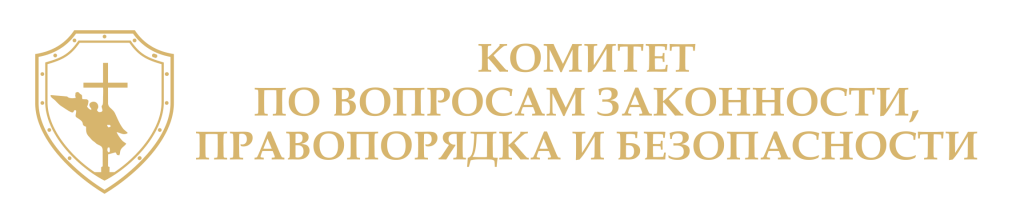 Смольный, Санкт-Петербург, 191060
Телефон: (812) 576-79-70
Факс: (812) 576-43-74
Электронная почта: zakon@gov.spb.ruОбщее кол-во  мероприятий  по Плану городского Месячника (включая ОМСУ)Общее кол-во   проведенных  мероприятий согласно отчетам В т.ч. городского уровняВ т.ч. районного уровня       В т. ч. муниципального уровня Общеечисло участниковИнформирование населения (в том числе освещение в СМИ)Сумма,  тыс. руб.В т.ч. затрачено  МО тыс. руб.   12345678910Всего: 20199182 4502311 797408247 653620 (более 150)7 613,615 733,73 20181 3752 1501691 703298329 9552694055,824055,82Район 
Санкт-Петербурга№ п/п(из городского плана) Дата(точная дата)Время проведения мероприятияНаименование мероприятияЕго краткое описание (кто проводил, где, в какой форме для кого, с какой целью, краткие итоги)Ответственные исполнители(наименование учреждения)Место проведения мероприятия (в каком учреждении проводилось мероприятие),количество участниковФОТОАдмиралтейскийП. 7110.04.201913.30Организация и проведение перформативной акции по мотивам романа  М. Булгакова «Морфий»Прошла перформативная акция в виде представления, организованного в технике живого театра с обсуждением увиденного со зрителями по окончанию смысловых эпизодов.В основу сюжета акции положены произведения М.А. Булгакова. Главная мысль, доносимая до зрителей, - ценность человеческой жизни, ответственность за тех, кто рядом с тобой, и безусловный вред зависимостей в любых их проявлениях.Режиссером и ведущим действа, специалистом по социальной работе с молодежью СПб ГБУ «Дом молодежи «Рекорд» Сениным В.В., были найдены художественные и изобразительные образы для показа всех коллизий главного героя, подобран интересный световой и звуковой ряд для передачи внутреннего состояния героя и погружения зрителя в атмосферу проблемы.СПб ГБУ 
«Дом молодежи «Рекорд»СПб ГБУ 
«Дом молодежи «Рекорд»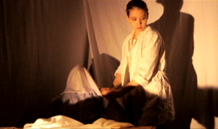 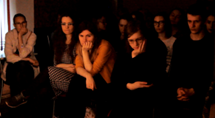 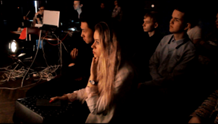 КировскийП. 8317 апреля 201915.00Проведение районной игры «БРЕЙН-РИНГ» антинаркотической направленности.Игра включала в себя несколько этапов с различными заданиями: ребята отгадывали пословицы о составляющих здоровья, решали ребусы о здоровом образе жизни, отвечали на вопросы викторины о негативных последствиях употребления психоактивных веществ, выполняли творческое задание – создание социального антинаркотического плаката. По итогам конкурсных испытаний первое место в районной игре «Брейн-Ринг» антинаркотической направленности заняла команда учащихся ОУ № 250.ГБУ ДО Центр психолого-педагогического сопровождения Кировского района Санкт-Петербурга.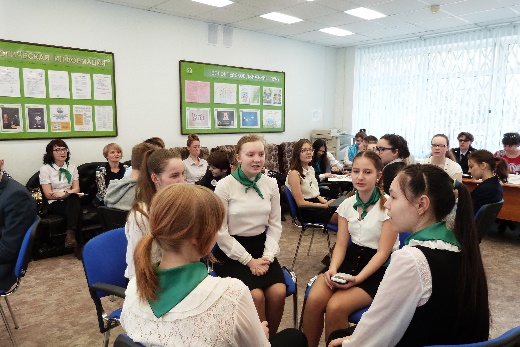 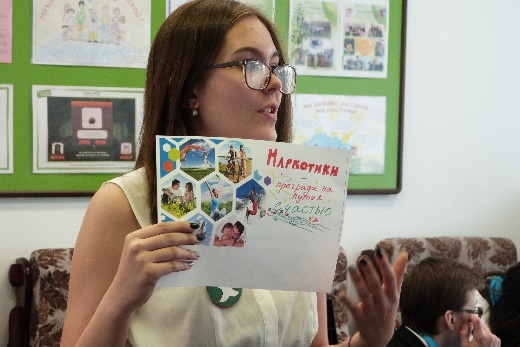 ЦентральныйП. 27816 апреля 201913.30Демонстрация спектакля «228.1» по профилактике наркомании для школьников старших классов Социально-педагогический проект представляет собой театральный спектакль, подготовленный актерами  автономной некоммерческой организации «Открой мир» (продолжительность -40 минут) и его обсуждение (15 минут).Цель: профилактика наркозависимого поведения учащихся, решение педагогических задач средствами погружения в событие и эмоциональное воздействие, изложение различных жизненных ситуаций связанных с употреблением наркотиков.Данный спектакль можно рассматривать как адекватную и эффективную замену традиционной лекции о вреде наркотиков.МА МО СмольнинскоеГБОУ СОШ № 163, ул. Кирочная, д.54, 100 учащихся 8-11 классов 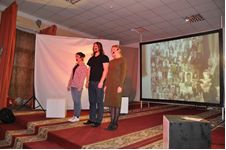 П. 27918 апреля 201913.00Демонстрация спектакля «Сказание о колдовском соблазне» по профилактике табакокурения для школьников спектакль прошел при поддержке муниципального образования муниципальный округ Смольнинское Центрального района Санкт-Петербурга.  Социально-педагогический проект представляет собой театральный спектакль, подготовленный актерами  автономной некоммерческой организации «Открой мир». для (продолжительность -30 минут) и его обсуждение (15 минут).Цель проекта: профилактика аддиктивного поведения (зависимости от табака, алкоголя, наркотиков). В основе педагогический замысел: создание ситуации нравственного выбора главного героя между радостью в трудовой деятельности и беззаботным весельем. Эмоциональное сопереживание учащихся главному герою спектакля способствует формированию негативного отношения к жизненным соблазнам.МО СмольнинскоеГБОУ СОШ № 163, ул. Кирочная, д.54, 100 учащихся 1-7 классов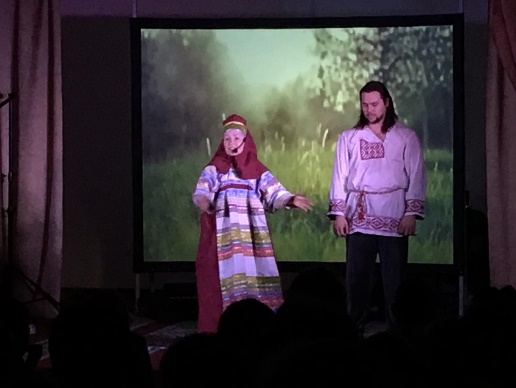 